муниципальное казенное общеобразовательное учреждение
СРЕДНЯЯ ОБЩЕОБРАЗОВАТЕЛЬНАЯ ШКОЛА № 10Курского муниципального района Ставропольского краяПРИКАЗот 3 апреля 2020 года	№127О введении в МКОУ СОШ №10 временной реализацииобразовательных программ начального общего,основного общего, среднего общего образованияс применением электронного обученияи дистанционных образовательных технологийВ соответствии с приказами Минпросвещения России от 17.03.2020 № 103 «Об утверждении временного порядка сопровождения реализации образовательных программ начального общего, основного общего, среднего общего образования, образовательных программы среднего профессионального образования и дополнительных общеобразовательных программ с применением электронного обучения и дистанционных образовательных технологий», от 17.03.2020 № 104 «Об организации образовательной деятельности в организациях, реализующих образовательные программы начального общего, основного общего и среднего общего образования, образовательные программы среднего профессионального образования, соответствующего дополнительного профессионального образования и дополнительные общеобразовательные программы, в условиях распространения новой коронавирусной инфекции на территории Российской Федерации», постановлением Главного государственного санитарного врача Российской Федерации от 18.03.2020 № 7 «Об обеспечении режима изоляции в целях предотвращения распространения COVID-19», письмами Минпросвещения России от 13.03.2020 № СК-150/03 «Об усилении санитарно-эпидемиологических мероприятий в образовательных организациях», от 19.03.2020 № ГД-39/04 «О направлении методических рекомендаций», письмом Роспотребнадзора от 10.03.2020 № 02/3853-2020-27 «О мерах по профилактике новой коронавирусной инфекции COVID-19» от 17.03.2020 №ДТ\44 «Об организации дополнительного образования в дистанционной форме обучения, во исполнение распоряжения Губернатора Ставропольского края Владимирова В.В. от 26.03.2020 № 119 «О дополнительных мерах по снижению рисков распространения новой коронавирусной инфекции (2019-nCoV) на территории ставропольского края», письмом министерства образования Ставропольского края от 23.03.2020 №02-23/3289 «О направлении уточненных рекомендаций по организации дистанционного обучения.», в целях обеспечения санитарноэпидемиологического благополучия обучающихся, предупреждения распространения новой коронавирусной инфекции (2019-nCoV), а также координации и поддержки деятельности педагогических работников, родителей и обучающихся, для успешной реализации программ начального общего, основного общего, среднего общего образования,Приказываю:1. Заместителю директора по УВР Корольковой Л.Ф. обеспечить:переход с 30.03.2020 до 12.04.2020 включительно на реализацию образовательных программ начального общего, основного общего, среднего общего образования и дополнительных общеобразовательных программ с использованием электронного обучения и дистанционных образовательных технологий;применение электронного обучения и дистанционных образовательных технологий в соответствии с «Порядком применения организациями, осуществляющими образовательнуюдеятельность, электронного обучения, дистанционных образовательных технологий при реализации образовательных программ», утвержденным приказом Минпросвещения России от 23.08.2017 № 816 и «Порядком применения МКОУ СОШ №10 электронного обучения, дистанционных образовательных технологий при реализации образовательных программ», утвержденным Педагогическим Советом МКОУ СОШ №10 от 28.03.2020г.;организацию самоподготовки обучающихся с последующей промежуточной аттестацией, консультирование обучающихся, в случае невозможности по объективным техническим причинам организации с 30.03.2020 до 12.04.2020 включительно реализации образовательных программ начального общего, основного общего, среднего общего образования с использованием электронного обучения и дистанционных образовательных технологий;контроль использования образовательных технологий, позволяющих организовать взаимодействие обучающихся и педагогических работников опосредованно (на расстоянии), в том числе с применением электронного обучения и дистанционных образовательных технологий;реализацию образовательных программ начального общего, основного общего, среднего общего образования и дополнительных общеобразовательных программ в полном объеме и корректировку учебного графика.в рабочее время по расписанию доступ педагогическим работникам МБОУ СОШ №6 к компьютерной технике в классах для размещения в сети Интернет учебно-методических и контрольно-измерительных материалов на образовательных платформах в соответствии с регистрацией классов;ознакомление обучающихся с перечнем образовательных ресурсов по осваиваемой образовательной программе, специализированных ресурсов Интернет и иных информационных источников Сети (электронные библиотеки, банки данных, базы знаний и др.);информирование работников МКОУ СОШ №10, обучающихся и их родителей о сроках и порядке перехода организации на реализацию образовательных программ с применением электронного обучения и дистанционных образовательных технологий;1.9	.оперативное отражение информации о ходе реализации образовательных программ с применением электронного обучения и дистанционных образовательных технологий на официальном сайте МКОУ СОШ №10;1.10	ежедневный мониторинг хода образовательного процесса в МКОУ СОШ №10 с применением электронного обучения и дистанционных образовательных технологий.Педагогическим работникам МКОУ СОШ №10:внести корректировки в рабочие программы по предметам с учетом организации дистанционных форм обучения, разработать интерактивные дистанционные проекты (квесты, проекты, акции и т.д.);организовать в период с 12.04.2020 по 30.04.2020 дистанционную форму обучения по своим предметам.Классным руководителям обеспечить:контроль обратной связи с обучающимися посредством электронной почты, через официальные ресурсы, собеседования в режиме систем онлайн общения;оперативное информационное оповещение родительской общественности и обучающихся через создание доступных информационных каналов.Определить телефоны «горячей линии» (тел. 5-21-40 - МКОУ СОШ №10;) при реализации образовательных программ начального общего, основного общего, среднего общего образования и дополнительных общеобразовательных программ с применением электронного обучения и дистанционных образовательных технологий, а также для обращений родителей (законных представителей) по вопросам реализации образовательных программ с применением электронного обучения и дистанционных образовательных технологий.Назначить ответственным за функционирование телефона «горячей линии» дежурного администратора в соответствии с графиком дежурства МКОУ СОШ №10 по школе.Контроль за исполнением оставляю за собой. 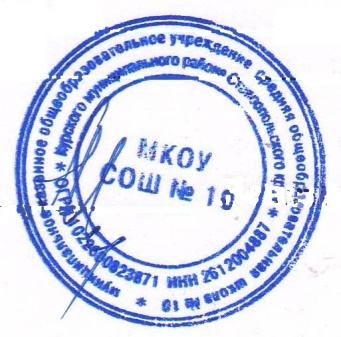 Директор МКОУ СОШ №10 _______________________Т.В. Левшинова